§3103.  Juvenile crimes1.  Definition.  The term "juvenile crime," as used in this Part, means the following offenses:A.  Conduct that, if committed by an adult, would be defined as criminal by Title 17‑A, the Maine Criminal Code, or by any other criminal statute outside that code, including any rule or regulation under a statute, except for those provisions of Titles 12 and 29‑A not specifically included in paragraphs E and F;  [PL 1995, c. 65, Pt. A, §45 (AMD); PL 1995, c. 65, Pt. A, §153 (AFF); PL 1995, c. 65, Pt. C, §15 (AFF).]B.  Offenses involving illegal drugs or drug paraphernalia as follows:(1)  The possession of a useable amount of cannabis, as provided in Title 22, section 2383, subsection 1‑A, unless the juvenile is authorized to possess cannabis for medical use pursuant to Title 22, chapter 558‑C;(2)  The use or possession of drug paraphernalia as provided in Title 17‑A, section 1111‑A, subsection 4‑B; and(3)  Illegal transportation of drugs by a minor as provided in Title 22, section 2389, subsection 2;  [PL 2017, c. 1, §19 (AMD); PL 2021, c. 669, §5 (REV).]C.  Offenses involving intoxicating liquor, as provided in Title 28‑A, sections 2051 and 2052 and offenses involving refusal to provide proper identification as provided in Title 28‑A, section 2087;  [PL 2003, c. 305, §2 (AMD).]C-1.    [PL 1995, c. 470, §2 (RP).]D.    [PL 2009, c. 93, §2 (RP).]E.  Offenses involving hunting or the operation or attempted operation of a watercraft, ATV or snowmobile while under the influence of intoxicating liquor or drugs, as defined in Title 12, section 10701, subsection 1‑A, and offenses involving failing to aid an injured person or to report a hunting accident as defined in Title 12, section 11223;  [PL 2015, c. 409, §5 (AMD).]F.  The criminal violation of operating a motor vehicle under the influence of intoxicating liquor or drugs or with an excessive alcohol level, as defined in Title 29‑A, section 2411, and offenses defined in Title 29‑A as Class B or C crimes;  [PL 2009, c. 447, §16 (AMD).]G.  A violation of section 393, subsection 1, paragraph C or section 393, subsection 1‑A; and  [PL 2003, c. 688, Pt. A, §12 (RPR).]H.  If a juvenile has been convicted of a crime for a violation of a provision of Title 12 or 29‑A not specifically included in paragraph E or F, willful refusal to pay a resulting fine or willful violation of the terms of a resulting administrative release or willful failure to comply with the terms of any other resulting court order.  [PL 2005, c. 328, §5 (AMD).][PL 2017, c. 1, §19 (AMD); PL 2021, c. 669, §5 (REV).]2.  Dispositional powers.  All of the dispositional powers of the Juvenile Court provided in section 3314 apply to a juvenile who is adjudicated to have committed a juvenile crime, except that no commitment to a Department of Corrections juvenile correctional facility or period of confinement may be imposed for conduct described in subsection 1, paragraphs B and C.[PL 2007, c. 96, §1 (AMD).]SECTION HISTORYPL 1977, c. 520, §1 (NEW). PL 1977, c. 664, §11 (AMD). PL 1979, c. 663, §116 (AMD). PL 1979, c. 681, §§6,38 (AMD). PL 1981, c. 679, §§2-5 (AMD). PL 1983, c. 818, §2 (AMD). PL 1985, c. 214, §§1,2 (AMD). PL 1987, c. 45, §B3 (AMD). PL 1989, c. 445, §§1,2 (AMD). PL 1989, c. 599, §6 (AMD). PL 1989, c. 741, §2 (AMD). PL 1991, c. 516, §3 (AMD). PL 1995, c. 65, §§A45,46 (AMD). PL 1995, c. 65, §§A153,C15 (AFF). PL 1995, c. 470, §§2-4 (AMD). PL 1995, c. 679, §15 (AMD). PL 1997, c. 462, §§2-4 (AMD). PL 1997, c. 752, §6 (AMD). IB 1999, c. 1, §1 (AMD). PL 1999, c. 413, §1 (AMD). PL 2003, c. 305, §§1-3 (AMD). PL 2003, c. 410, §§5-7 (AMD). PL 2003, c. 414, §B29 (AMD). PL 2003, c. 414, §D7 (AFF). PL 2003, c. 614, §9 (AFF). PL 2003, c. 688, §A12 (AMD). PL 2005, c. 328, §5 (AMD). PL 2007, c. 96, §1 (AMD). RR 2009, c. 2, §34 (COR). PL 2009, c. 93, §2 (AMD). PL 2009, c. 447, §16 (AMD). PL 2011, c. 464, §3 (AMD). PL 2015, c. 409, §5 (AMD). PL 2017, c. 1, §19 (AMD). PL 2021, c. 669, §5 (REV). The State of Maine claims a copyright in its codified statutes. If you intend to republish this material, we require that you include the following disclaimer in your publication:All copyrights and other rights to statutory text are reserved by the State of Maine. The text included in this publication reflects changes made through the First Regular and First Special Session of the 131st Maine Legislature and is current through November 1. 2023
                    . The text is subject to change without notice. It is a version that has not been officially certified by the Secretary of State. Refer to the Maine Revised Statutes Annotated and supplements for certified text.
                The Office of the Revisor of Statutes also requests that you send us one copy of any statutory publication you may produce. Our goal is not to restrict publishing activity, but to keep track of who is publishing what, to identify any needless duplication and to preserve the State's copyright rights.PLEASE NOTE: The Revisor's Office cannot perform research for or provide legal advice or interpretation of Maine law to the public. If you need legal assistance, please contact a qualified attorney.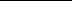 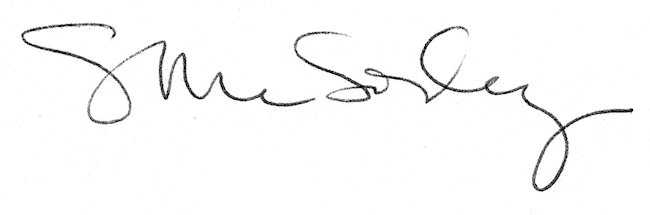 